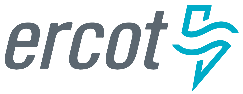 July 2020 ERCOT Monthly Operations Report 
Reliability and Operations Subcommittee Meeting September 3, 2020Table of Contents1.	Report Highlights	22.	Frequency Control	32.1.	Frequency Events	32.2.	Responsive Reserve Events	42.3.	Load Resource Events	43.	Reliability Unit Commitment	44.	Wind Generation as a Percent of Load	55.	Largest Net-Load Ramp	56.	COP Error Analysis	67.	Congestion Analysis	87.1.	Notable Constraints	87.2.	Generic Transmission Constraint Congestion	127.3.	Manual Overrides	127.4.	Congestion Costs for Calendar Year 2020	128.	System Events	148.1.	ERCOT Peak Load	148.2.	Load Shed Events	148.3.	Stability Events	148.4.	Notable PMU Events	148.5.	DC Tie Curtailment	148.6.	TRE/DOE Reportable Events	148.7.	New/Modified/Removed RAS	148.8.	New Procedures/Forms/Operating Bulletins	149.	Emergency Conditions	159.1.	OCNs	159.2.	Advisories	159.3.	Watches	159.4.	Emergency Notices	1510.	Application Performance	1510.1.	TSAT/VSAT Performance Issues	1510.2.	Communication Issues	1510.3.	Market System Issues	1611.	Model Updates	16Appendix A: Real-Time Constraints	18Report HighlightsThe unofficial ERCOT peak was 74,311 MW.There were 6 frequency events. There were 4 instances where Responsive Reserves were deployed.There were 3 RUC commitments.Congestion in the Panhandle can be attributed to high wind generation as well as Transmission Outages. There were 23 days of congestion on the Panhandle GTC, 27 days on the McCamey GTC, and 21 days on the North Edinburg to Lobo GTC. There was no activity on the remaining GTCs during the month.Hurricane Hanna caused multiple Forced Outages in the Valley area. The last of the Outages returned to service on August 10.There were no DC Tie curtailments. Frequency ControlFrequency EventsThe ERCOT Interconnection experienced six frequency events, which resulted from unit’s trips. The average event duration was 00:06:19.A summary of the frequency events is provided below. The reported frequency events meet one of the following criteria: Delta Frequency is 60 mHz or greater; the MW loss is 350 MW or greater; resource trip event triggered RRS deployment. Frequency events that have been identified as Frequency Measurable Events (FME) for purposes of BAL-001-TRE-1 analysis are highlighted in blue. When analyzing frequency events, ERCOT evaluates PMU data according to industry standards. Events with an oscillating frequency of less than 1 Hz are considered to be inter-area, while higher frequencies indicate local events. Industry standards specify that damping ratio for inter-area oscillations should be 3.0% or greater. For the frequency events listed below, the ERCOT system met these standards and transitioned well after each disturbance. (Note: All data on this graph encompasses frequency event analysis based on BAL-001-TRE-1.)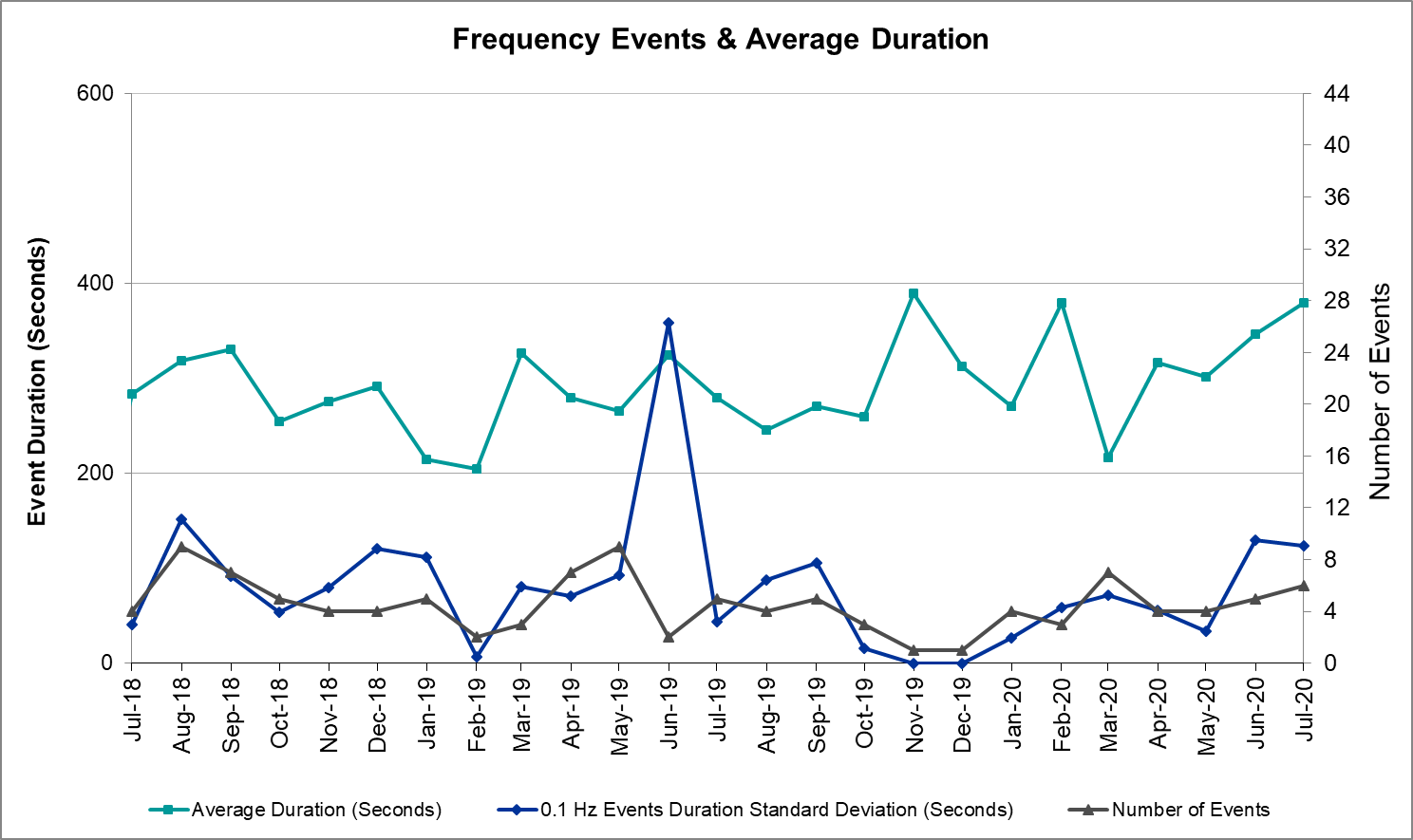 Note that the large standard deviation in June 2019 is due to coincidental extreme high and low durations for a small set of events (2).Responsive Reserve EventsThere were 5 events where Responsive Reserve MWs were released to SCED. The events highlighted in blue were related to frequency events reported in Section 2.1 above.Load Resource EventsNo Load Resource Events.Reliability Unit CommitmentERCOT reports on Reliability Unit Commitments (RUC) on a monthly basis. Commitments are reported grouped by operating day and weather zone. The total number of hours committed is the sum of the hours for all the units in the specified region. Additional information on RUC commitments can be found on the MIS secure site at Grid  Generation  Reliability Unit Commitment.There were no DRUC commitments.There were 3 HRUC commitments.Wind Generation as a Percent of Load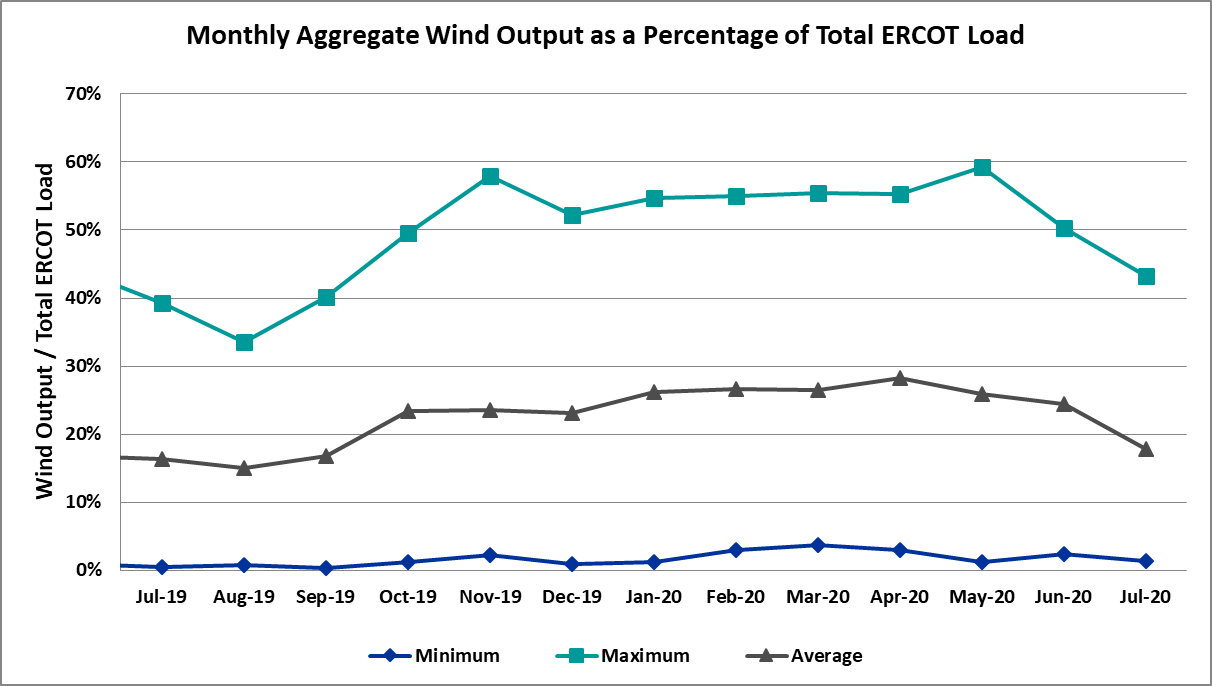 Wind Generation Record: 21,375 MW on 6/8/2020 at 23:22Wind Penetration Record: 59.30% on 05/02/2020 at 02:10Largest Net-Load RampThe net-load ramp is defined as the change in net-load (load minus wind and PVGR generation) during the defined time horizon. Such a variation in net-load needs to be accommodated in grid operations to ensure that the reliability of the grid is satisfactorily maintained. The largest net-load ramp during 5-min, 10-min, 15-min, 30-min and 60-min in July 2020 are 859 MW, 1522 MW, 2022 MW, 3849 MW, and 7257 MW, respectively. The comparison with respect to the historical values is given in the table below.COP Error AnalysisCOP Error is calculated as the capacity difference between the COP HSL and real-time HSL of the unit. Mean Absolute Error (MAE) stayed high over 9,000 MW until Day-Ahead at 12:00, then dropped significantly to 1,902 MW by Day-Ahead at 14:00. In the following chart, Under-Scheduling Error indicates that COP had less generation capacity than real-time and Over-Scheduling Error indicates that COP had more generation capacity than real-time. Under-Scheduling persisted from beginning of Day-Ahead to end of the Operating Day. 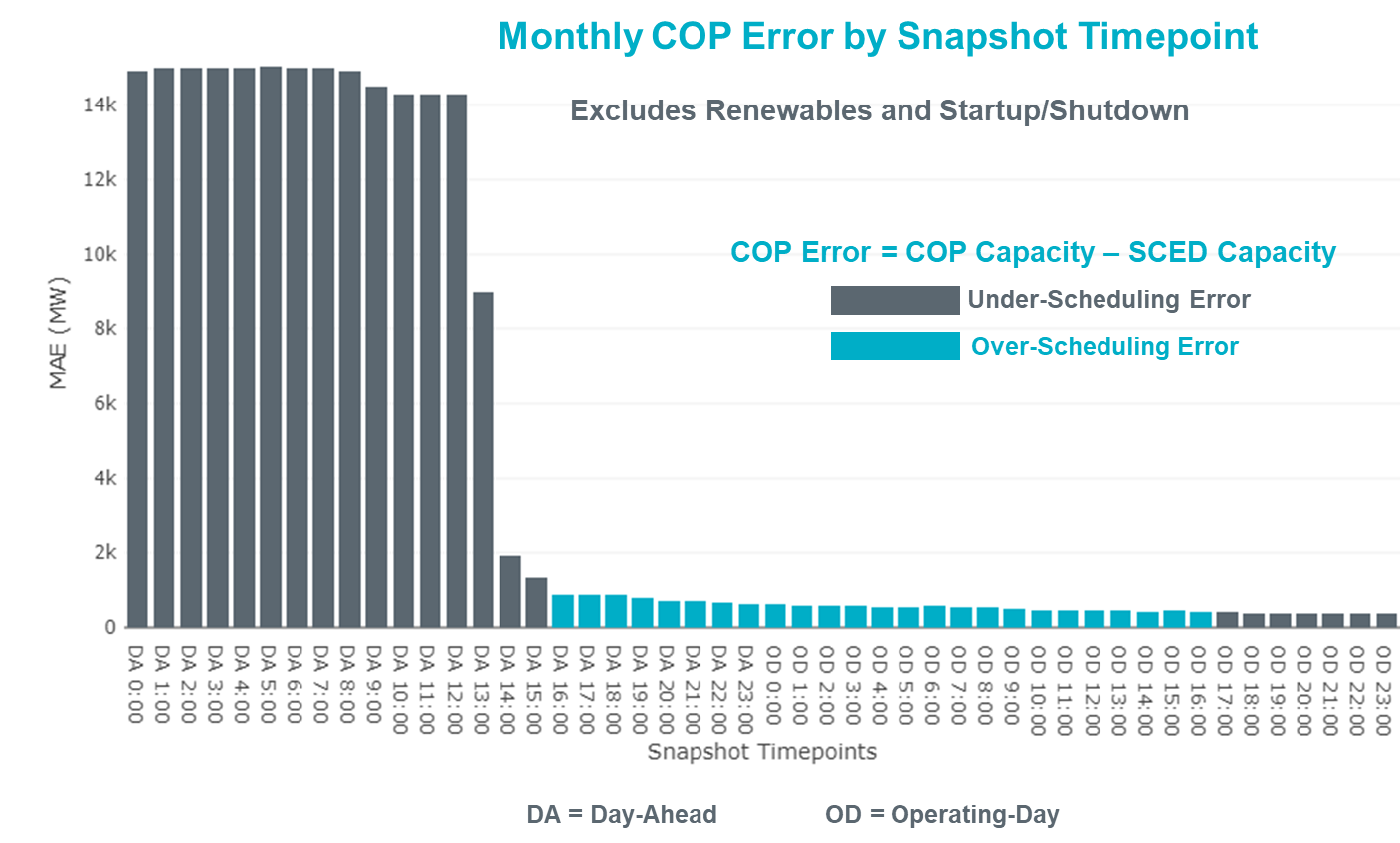 Monthly MAE for the Latest COP at the end of the Adjustment Period was 369 MW with median ranging from -411.5 MW for Hour-Ending (HE) 17 to 213 MW for HE 24. HE 22 on the 9th had the largest Over-Scheduling Error (1,532 MW) and HE 20 on the 21th had the largest Under-Scheduling Error (-2,511 MW). 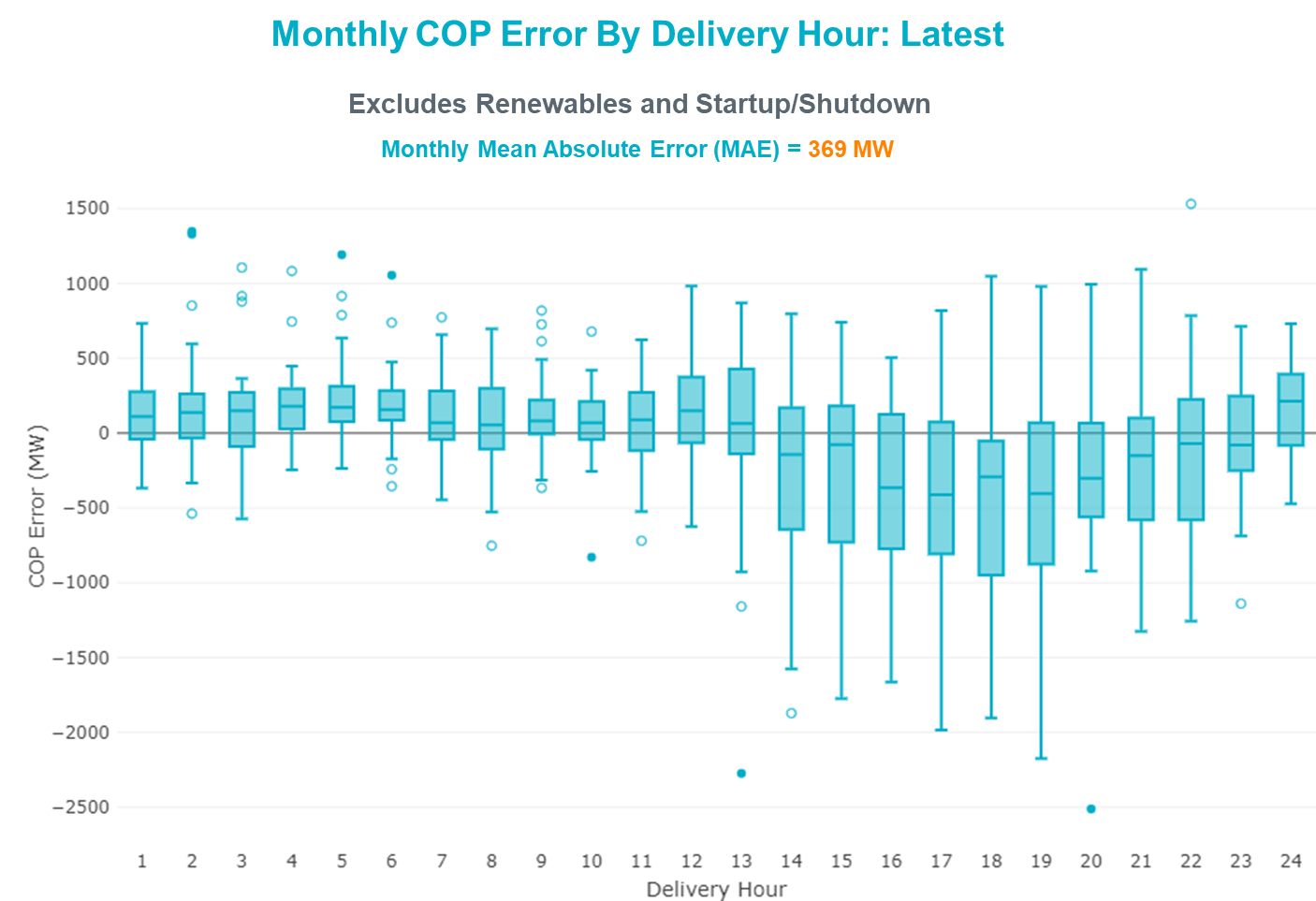 Monthly MAE for the Day-Ahead COP at 12:00 was 11,700 MW with median ranging from -20,830 MW for Hour-Ending (HE) 16 to -9,341 MW for HE 4. HE 15 on the 23rd had the largest Under-Scheduling Error (-24,432 MW) and HE 3 on the 9th had the largest Over-Scheduling Error (-5,460 MW).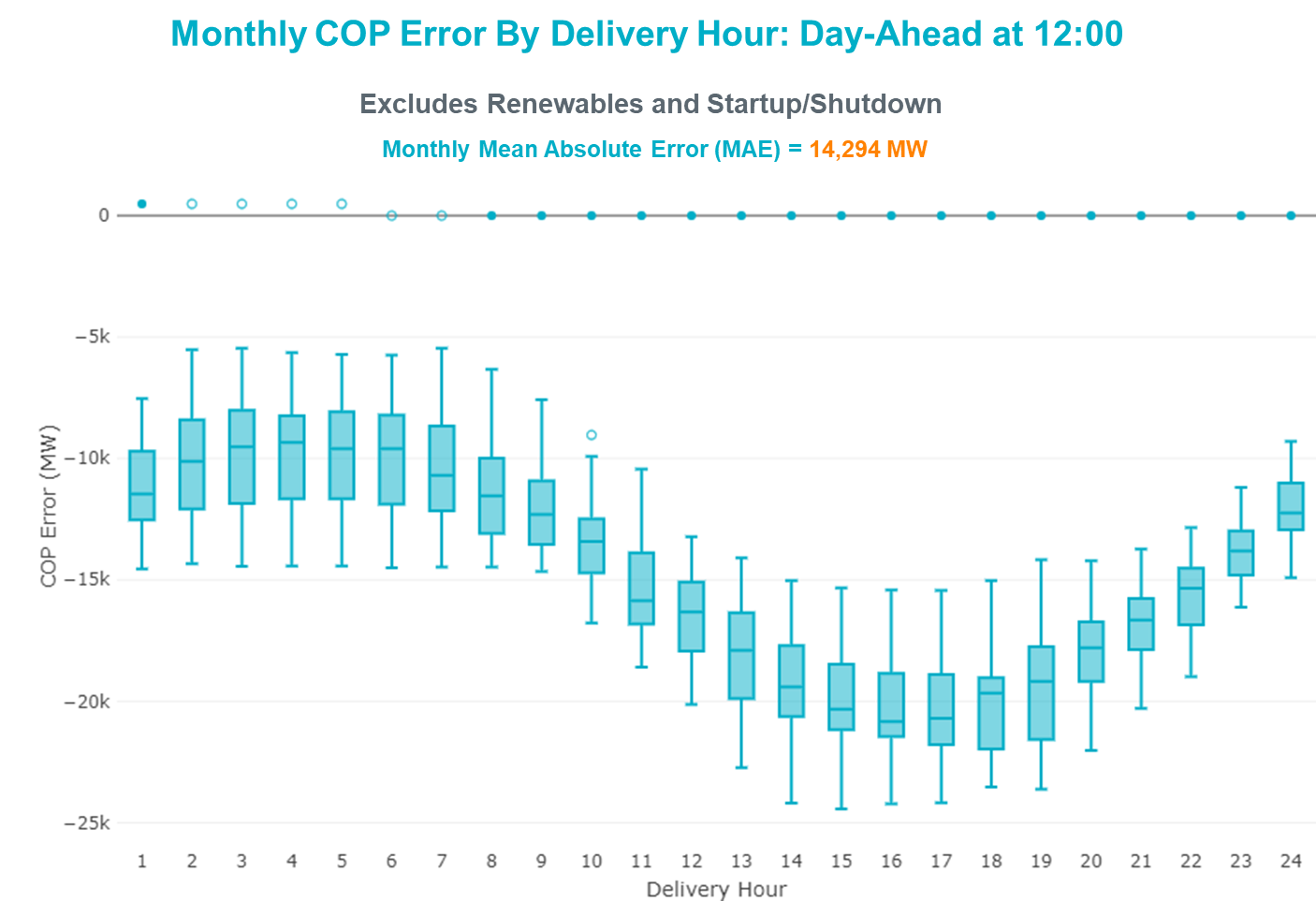 Congestion AnalysisNotable ConstraintsNodal protocol section 3.20 specifies that ERCOT shall identify transmission constraints that are active or binding three or more times within a calendar month. As part of this process, ERCOT reports congestion that meets this criterion to ROS. In addition ERCOT also highlights notable constraints that have an estimated congestion rent exceeding $1,000 for a calendar month. These constraints are detailed in the table below. Rows highlighted in blue indicate the congestion was affected by one or more outages. For a list of all constraints activated in SCED, please see Appendix A at the end of this report.Generic Transmission Constraint CongestionThere were 23 days of congestion on the Panhandle GTC, 27 days on the McCamey GTC, and 21 days on the North Edinburg to Lobo GTC. There was no activity on the remaining GTCs during the month. Note: This is how many times a constraint has been activated to avoid exceeding a GTC limit, it does not imply an exceedance of the GTC occurred or that the GTC was binding.Manual OverridesNone.Congestion Costs for Calendar Year 2020The following table represents the top twenty active constraints for the calendar year based on the estimated congestion rent attributed to the congestion. ERCOT updates this list on a monthly basis.System EventsERCOT Peak LoadThe unofficial ERCOT peak load for the month was 74,311 MW and occurred on the 13th, during hour ending 17:00.Load Shed EventsNone.Stability EventsNone.Notable PMU EventsERCOT analyzes PMU data for any significant system disturbances that do not fall into the Frequency Events category reported in section 2.1. The results are summarized in this section once the analysis has been completed.There were no PMU events outside of those reported in section 2.1.DC Tie CurtailmentNone.TRE/DOE Reportable EventsOncor submitted an EOP-004-4 for 07/08/2020. Reportable Event Type: Physical threat to its facilities.Oncor submitted an OE-417 for 07/12/2020. Reportable Event Type: Loss of electric service to more than 50,000 customers for 1 hour or more.AEN submitted an OE417 for 07/20/2020. Reportable Event Type: Damage or destruction of its facilities.AEP submitted an OE-417 for 07/25/2020. Reportable Event Type: Loss of electric service to more than 50,000 customers for 1 hour or more.STEC submitted an OE-417 for 07/25/2020. Submitted at the request of TexasRE. STEC reporting did not meet the criteria of Reportable Event Type: Loss of electric service to more than 50,000 customers for 1 hour or more.MVEC submitted an OE-417 for 07/25/2020. Reportable Event Type: Loss of electric service to more than 50,000 customers for 1 hour or more.New/Updated Constraint Management PlansThere were two CMP expired, MP_2020_03 and PCAP_2020_01.New/Modified/Removed RASWirtz RAS was modified and still remains out of service. The activation of the modified Wirtz RAS is TBD.New Procedures/Forms/Operating BulletinsEmergency ConditionsOCNsAdvisoriesWatchesNone.Emergency NoticesNone.Application PerformanceTSAT/VSAT Performance IssuesNone.Communication IssuesNone.Market System IssuesNone.Model UpdatesThe Downstream Production Change (DPC) process allows ERCOT to make changes in the on-line Network Operations Model without loading a completely new model.  The purpose of this process is to allow for reliable grid operations as system conditions change between designated Network Operations Model database loads.  The DPC process is limited in scope to just those items listed below, with equipment ratings updates being the most common.  ERCOT has seen a rise in the use of the DPC process to make on-line updates to the Network Operations Model in recent years, instead of through the standard Network Operations Model Change Request process.Static Line ratings (Interim Update)Dynamic Line ratings (non-Interim Update)Autotransformer ratings (non-Interim Update)Breaker and Switch Normal status (Interim Update)Contingency Definitions (Interim Update)RAP and RAS changes or additions (Interim Update)Net Dependable and Reactive Capability (NDCRC) values (Interim Update)Impedance Updates (non-Interim)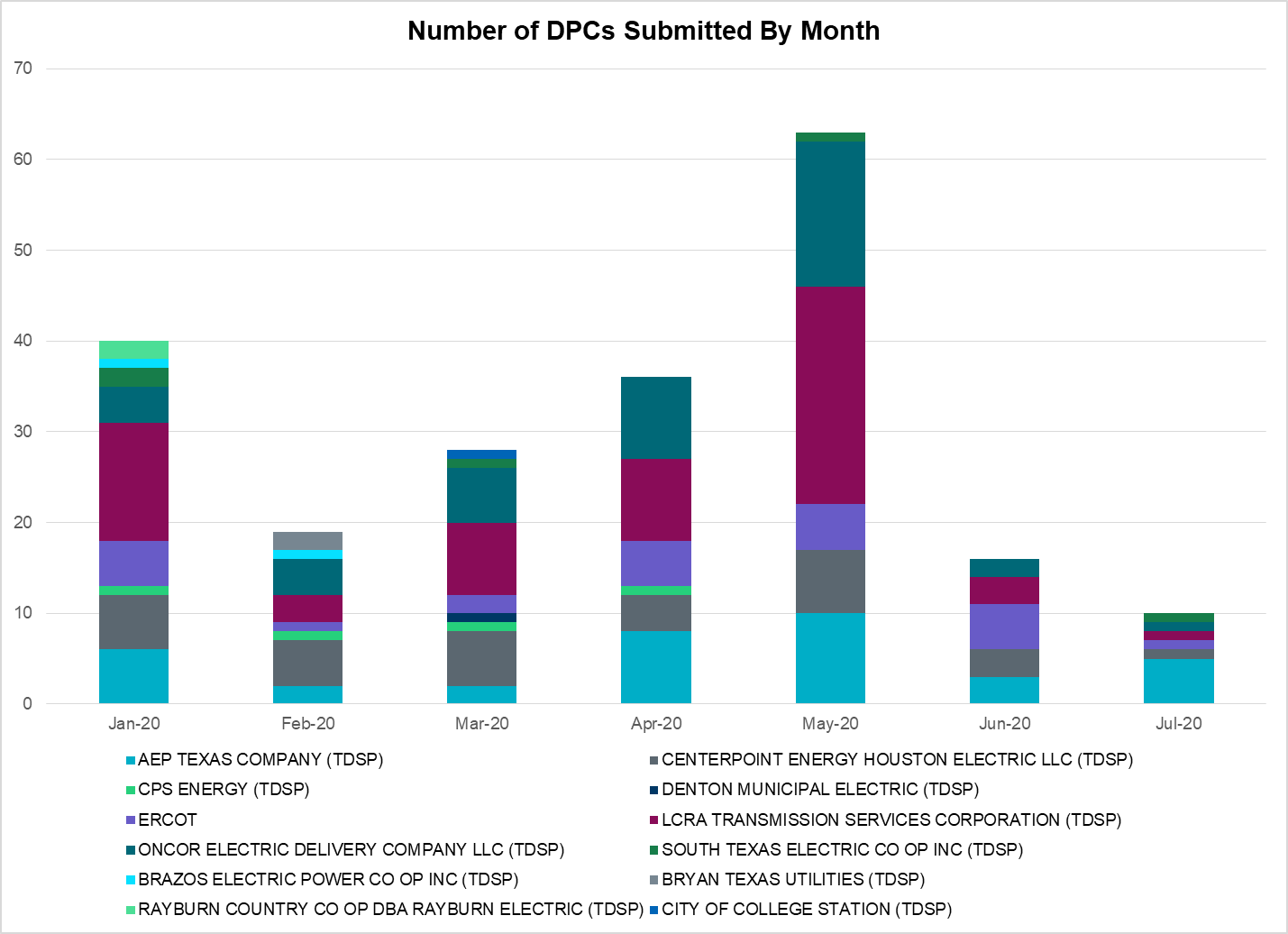 Appendix A: Real-Time ConstraintsThe following is a complete list of constraints activated in SCED. Full contingency descriptions can be found in the Standard Contingencies List located on the MIS secure site at Grid  Generation  Reliability Unit Commitment.Date and TimeDelta FrequencyMax/Min FrequencyDuration of EventPMU Data PMU Data MW LossLoadWindInertiaDate and Time(Hz)(Hz)Duration of EventOscillation Mode (Hz)Damping RatioMW Loss(MW)% (GW-s)7/1/2020 18:280.12359.8470:04:37No PMU Data AvailableNo PMU Data Available800.9266,35619%353,1367/5/2020 16:440.10459.9090:08:42No PMU Data AvailableNo PMU Data Available432.9264,8214%359,9527/6/2020 15:090.17259.8080:06:090.37010%762.1963,1486%342,8167/9/2020 20:140.14059.8380:05:440.6804%842.6664,40926%338,1347/16/2020 15:130.08959.8820:06:430.63012%510.8572,24511%360,1937/20/2020 11:470.15959.8150:06:000.71013%806.3159,6035%341,428Date and Time Released to SCEDDate and Time RecalledDuration of EventMaximum MWs ReleasedComments7/1/2020 18:28:107/1/2020 18:33:3800:05:2811627/6/2020 15:09:347/6/2020 15:15:4200:06:0811647/9/2020 20:14:207/9/2020 20:20:0300:05:4311637/16/2020 15:13:327/16/2020 15:20:1600:06:447947/20/2020 11:47:527/20/2020 11:54:0000:06:081163Resource Location# of ResourcesOperating DayTotal # of Hours CommittedTotal MWhsReason for CommitmentSouthern27/30/20208   2,427  XNED258 Southern17/31/202024   7,355  XNED258 Month and Year5 min10 min15 min30 min60 minJuly 2020859 MW1522 MW2022 MW3849 MW7257 MWJuly 20141074 MW1424 MW1713 MW2809 MW5392 MWJuly 2015905 MW1257 MW1688 MW3075 MW5843 MWJuly 2016863 MW1660 MW1885 MW3390 MW5900 MWJuly 2017880 MW1243MW1756 MW3048 MW5738 MWJuly 20181399 MW1779 MW2202 MW3572 MW6698 MWJuly 20191120 MW1699 MW2291 MW3561 MW6546 MW2014-20191494 MW1991 MW2780 MW4109 MW7786 MWContingency NameOverloaded Element# of Days Constraint ActiveCongestion RentTransmission ProjectContingency NameOverloaded Element# of Days Constraint ActiveCongestion RentTransmission ProjectMANUAL Nedin-Mv_Wedn4 Dbl Ckt 138kVHidalgo Energy Center - Azteca Sub 138kV5$18,254,220.50Stewart Road:  Construct 345 kV cut-in with two 450 MVA 345/138 autotransformers connected to Stewart Rd 138 station (5604, 6382)HCKSW TO SAGNA 138 DBLCKTEagle Mountain Ses - Morris Dido 138kV19$7,171,038.79Upgrade the Saginaw - Eagle Mountain 138 kV Double Circuit Line (6273)WEST EDNBURG SUB to NORTH EDINBURG LIN 1North Edinburg - West Ednburg Sub 138kV2$6,641,480.55Stewart Road:  Construct 345 kV cut-in with two 450 MVA 345/138 autotransformers connected to Stewart Rd 138 station (5604, 6382)TWR (345) HLJ-WAP64 & BLY-WAP72South Texas Project - Wa Parish 345kV15$6,406,447.27Freeport - Master Plan (6668B)BasecasePNHNDL GTC23$5,083,097.57"Panhandle GTC Exit Plan - ""PANHANDLE RENEWABLE ENERGY ZONE (PREZ)HUTTO TO RNDRK 138 AND HUTTO TO GEORSO 138 DBLCKTWells Branch - Round Rock South 138kV4$3,262,820.98BasecaseMCCAMY GTC27$1,784,007.40McCamey GTC Exit Plan posted on the ERCOT MIS websiteMVEC (RANGERVILLE) to LA PALMA LIN 1Haine Drive - La Palma 138kV2$1,766,971.20Stewart Road:  Construct 345 kV cut-in with two 450 MVA 345/138 autotransformers connected to Stewart Rd 138 station (5604, 6382); Harlingen SS - Raymondville #2: Convert to 138 kV (6167)WEST EDNBURG SUB to ALTON SUB LIN 1Weslaco Switch - North Alamo 138kV1$1,679,602.57Stewart Road:  Construct 345 kV cut-in with two 450 MVA 345/138 autotransformers connected to Stewart Rd 138 station (5604, 6382)NORTH EDINBURG TRX 1382 345/138North Edinburg 345kV2$1,664,457.85Stewart Road:  Construct 345 kV cut-in with two 450 MVA 345/138 autotransformers connected to Stewart Rd 138 station (5604, 6382)Cagnon-Kendal 345 & Cico-Comfor 138Welfare - Kendall 138kV8$887,810.95BasecaseNE_LOB GTC21$886,427.23GTC Exit plan in the North Edinburg - Lobo Stability Study Report posted in the  ERCOT MIS websiteTWR (345) JN-WAP64 & JN-WAP72Wa Parish - Obrien 345kV9$856,264.64Cagnon-Kendal 345 & Cico-Comfor 138Mason Creek - Bandera 138kV14$856,234.16VENSW TO LIGSW 345 TRPLCKT 1 OF 3Britton Road - Venus Switch 345kV5$744,355.63Venus - Webb/Cedar Hill Sw. Sta. 345 kV DCKT Line (5492)COMANCHE SWITCH (Oncor) to COMANCHE PEAK SES LIN _AComanche Tap - Comanche Switch (Oncor) 138kV7$634,757.52RIO HONDO to LAS PULGAS LIN 1Raymondville 2 138kV18$625,289.17Harlingen SS - Raymondville #2: Convert to 138 kV (6167)ASHERTON to Bevo Substation LIN 1Bevo - Brundage Sub 69kV9$615,244.07Rebuild BEVO to Brundage to Big Wells 69 kV lines. (6255B)SAN MIGUEL 345_138 KV SWITCHYARDS to LOBO LIN 1Laredo Vft North - Las Cruces 138kV10$490,146.71Laredo - Del Mar: 138 kV Line Rebuild (45511)MCSES TO CDHSW 138 DBLCKTCedar Crest Switch - Oak Cliff South 138kV3$475,297.76Watermill Switch - Camp Wisdom 138 kV Line (45541) and Cedar Hill - Camp Wisdom 138 kV Line (7020)ODLAW SWITCHYARD to ASPHALT MINES LIN 1Hamilton Road - Maverick 138kV16$391,057.64Brackettville to Escondido: Construct 138 kV line (5206)Bighil-Kendal 345kVBondroad - Sonora 69kV10$363,578.22Friess Ranch to Sonora: Rebuild 69 kV line (51001)LAQUINTA to LOBO LIN 1Bruni Sub 138kV14$336,809.86Cagnon-Kendal 345 & Cico-Comfor 138Raymond F Barker - Comfort 138kV3$207,265.51PAREDES SWITCHING STATION to CENTRAL AVENUE SUB LIN 1Rio Hondo - East Rio Hondo Sub 138kV20$147,061.21Rebuild Rio Hondo to East Rio Hondo (6687)wett_sand_bluff to wett_bearkat LIN 1Carterville - Einstein 138kV16$142,538.99Bearkat Loop - Bearkat to Longshore (45399)ODEHV-MOSSW&ODEHV-WLFSW 345 kV MANUALTrigas Odessa Tap - Odessa Ehv Switch 138kV3$103,638.34Riverton-Odessa EHV/Moss 345 kV Line (5445)VERNON to LAKE PAULINE LIN 1Chillicothe Vern Tap - Vernon 69kV4$99,722.69Lake Pauline to Vernon 69 kV line: Rebuild taps (6571)CHB-KG & CBY-JOR 345kVLangston - Mont Belvieu 138kV3$90,954.13Cedar Bayou 138kV - West Bus In-Series 10-Ohm Reactor (52141)TOMBSTONE to Lynx LIN 116th Street Tnp - Woodward 2 138kV4$86,767.15Solstice: Build 345 kV station (5530) and Solstice to Bakersfield: Build 345 kV line (5539)CHB-KG & CBY-JOR 345kVCedar Bayou - Cedar Bayou Plant 138kV5$82,088.29Cedar Bayou 138kV - West Bus In-Series 10-Ohm Reactor (52141)BasecaseRe Roserock Solar Plant - Linterna 138kV16$74,329.16PH ROBINSON to MEADOW LIN AMainland Tnp - Alvin Tnp 138kV3$62,078.95Rebuild Alvin-Mainland-Freeway Park (795 ACSS) (54118)Melon Creek to RINCON LIN 1Bonnieview - Rincon 69kV11$61,332.19Refugio - Rincon: Upgrade 69 kV Line (6427)VICTORIA TRX 69A2 138/69Magruder - Victoria 138kV5$60,673.18NORTH CARBIDE to SEADRIFT SUB LIN 1North Carbide - Port Lavaca Tap 69kV4$59,091.18GRAHAM SES to RICE SWITCH LIN _AAnarene - Navy Kickapoo Switch 69kV5$55,368.81SAN MIGUEL 345_138 KV SWITCHYARDS to LOBO LIN 1North Laredo Switch - Piloncillo 138kV7$48,129.11GTC Exit plan in the North Edinburg - Lobo Stability Study Report posted in the  ERCOT MIS websiteINGLESIDE COGEN SWITCH to OXYCHEM INGLESIDE LIN 1Dupont Pp1 - Ingleside - Dupont Switch - Ingleside 138kV6$47,550.28FORT LANCASTER to ILLINOIS #4 LIN 1Hamilton Road - Maxwell 138kV3$42,799.36Hamilton Road to Picacho ckt #2, rebuild 138 kV line (6373)KING MOUNTAIN SWITCHYARD to ODESSA EHV SWITCH LIN 1Fort Stockton Plant - Solstice 138kV8$37,313.44Solstice: Build 345 kV station (5530)DUPONT SWITCH - INGLESIDE to GREGORY POWER LIN 1Dupont Switch - Ingleside - Lge 138kV9$32,440.54CAGNON TRX CAGNON_3_3 345/138Cagnon 345kV10$31,474.43Fergus-Granmo&Wirtz-Starck 138kVJohnson City - Wirtz 138kV8$30,114.32Wirtz to Johnson City to Mountain Top Rebuild to 138kV (6789)SAN MIGUEL 345_138 KV SWITCHYARDS to LOBO LIN 1Bruni Sub 138kV5$29,779.63MBDSW TO DCSES AND MBDSW TO RKCRK 345 DBLCKTComanche Tap - Comanche Switch (Oncor) 138kV4$22,212.97Solstice to FORT STOCKTON PLANT LIN 1Alpine - Bronco 69kV6$16,265.89Solstice: Build 345 kV station (5530)Austro-Daffin&Dunlap-Decker 138kVMcneil Aen - Howard Lane Aen 138kV4$11,366.21Reconductor 138kV ckt 972 Howard Lane to McNeil to 3000A (48327)OASIS to MEADOW LIN AWa Parish - Obrien 345kV3$9,605.03BIG SPRING SWITCH TRX FMR1 138/69Chevron Ackerly Tap - Buzzard Draw Switch 69kV4$8,184.92Big Spring - Buzzard Draw 69 kV Line Conversion (46259)South Texas # 1 & # 2Blessing - Lolita 138kV3$8,078.75Tidehaven: Construct New Distribution Station (48776)GUNSIGHT SWITCH to GETTY VEALMOOR TAP LIN _AChevron Ackerly Tap - Buzzard Draw Switch 69kV5$5,398.04Big Spring - Buzzard Draw 69 kV Line Conversion (46259)Bighil-Kendal 345kVYellow Jacket - Treadwell 138kV5$4,534.76Treadwell GTC Exit Plan posted on the ERCOT MIS websiteCOLETO CREEK to Euler LIN 1Coleto Creek - Rosata Tap 138kV4$3,588.49Coleto Creek - Rosata: Line Rebuild (50870)BOSQUE SWITCH to ELM MOTT LIN 1Bosque Switch - Rogers Hill Bepc 138kV6$2,943.51Upgrade Elm Mott - Bosque 138 kV Line (52149)Melon Creek to RINCON LIN 1Heard Tap - Woodsboro 69kV5$2,649.93GAS PAD to FLAT TOP TNP LIN 1Fort Stockton Plant - Solstice 138kV6$2,002.67Solstice: Build 345 kV station (5530)ODEHV-MOSSW&ODEHV-WLFSW 345 kV MANUALFort Stockton Plant - Solstice 138kV5$1,720.70Solstice: Build 345 kV station (5530)ContingencyOverloaded Element# of 5-min SCEDEstimatedTransmisionMOSS SWITCH to ECTOR COUNTY NORTH SWITCHING STATION LIN _A#N/A12277115237549.4WINK to DUNE SWITCH and YUKON#N/A1092476533287.97Manual MDSSW_TRX1_345/138Trigas Odessa Tap - Odessa Ehv Switch 138kV178738328997.67Riverton-Odessa EHV/Moss 345 kV Line (5445)BasecasePNHNDL GTC1652337305258.67"Panhandle GTC Exit Plan - ""PANHANDLE RENEWABLE ENERGY ZONE (PREZ)CRLNW TO LWSSW 345 DBLCKTTi Tnp - West Tnp 138kV751227506188.55Lewisville - Lewisville Jones - Lakepointe 138 kV Line (45537)WINK to DUNE SWITCH and YUKON#N/A200223188211.21MOSS SWITCH to ECTOR COUNTY NORTH SWITCHING STATION LIN _A#N/A131621247827.71MANUAL Nedin-Mv_Wedn4 Dbl Ckt 138kVHidalgo Energy Center - Azteca Sub 138kV73219977963.2Stewart Road:  Construct 345 kV cut-in with two 450 MVA 345/138 autotransformers connected to Stewart Rd 138 station (5604, 6382)JEWET TO SNG 345 DBLCKTBtu_Jack_Creek - Twin Oak Switch 345kV119317477432.7HCKSW TO SAGNA 138 DBLCKTEagle Mountain Ses - Morris Dido 138kV267915263707.9Upgrade the Saginaw - Eagle Mountain 138 kV Double Circuit Line (6273)NORTH EDINBURG TRX 1382 345/138North Edinburg 345kV83512119686.96Stewart Road:  Construct 345 kV cut-in with two 450 MVA 345/138 autotransformers connected to Stewart Rd 138 station (5604, 6382)POMELO to NORTH EDINBURG LIN 1Lobo - Freer 69kV737710626337.75GTC Exit plan in the North Edinburg - Lobo Stability Study Report posted in the  ERCOT MIS websiteCRLNW TO LWSSW 345 DBLCKTArgyle - Highlands Tnp 138kV392210613392.34Lewisville - Lewisville Jones - Lakepointe 138 kV Line (45537)Loss of NEDIN trainNorth Edinburg 345kV909831038.841Stewart Road:  Construct 345 kV cut-in with two 450 MVA 345/138 autotransformers connected to Stewart Rd 138 station (5604, 6382)ODLAW SWITCHYARD to ASPHALT MINES LIN 1Hamilton Road - Maverick 138kV132339747570.881Brackettville to Escondido: Construct 138 kV line (5206)ODESSA EHV SWITCH TRX ODEHV_3_1 345/138Odessa Ehv Switch 345kV5588111745.697Riverton-Odessa EHV/Moss 345 kV Line (5445)TWR (345) HLJ-WAP64 & BLY-WAP72South Texas Project - Wa Parish 345kV20987907086.252Freeport - Master Plan (6668B)BIG SPRING SWITCH to CHALK_69kV and McDonald Road_138kVOdessa Ehv Switch 345kV2577736976.707Riverton-Odessa EHV/Moss 345 kV Line (5445)WEST EDNBURG SUB to NORTH EDINBURG LIN 1North Edinburg - West Ednburg Sub 138kV2747446002.316Stewart Road:  Construct 345 kV cut-in with two 450 MVA 345/138 autotransformers connected to Stewart Rd 138 station (5604, 6382)MOSS SWITCH to ECTOR COUNTY NORTH SWITCHING STATION LIN _AOdessa Ehv Switch - Yarbrough Sub 138kV3717401498.444Riverton-Odessa EHV/Moss 345 kV Line (5445)Procedure TitlePOBReliability Unit Commitment Desk948Date and TimeMessageJuly 07 2020 11:00 CPTERCOT issued an OCN for the extreme hot weather with forecasted temperatures above 103°F.July 23 2020 22:30 CPTERCOT issued an OCN for Tropical Storm Hanna possibility of making landfall in the ERCOT region.Date and TimeMessageJuly 04 2020 15:45 CPTERCOT issued an Advisory due to Physical Responsive Capability being below 3,000 MW.July 06 2020 15:15 CPTERCOT issued an Advisory due to Physical Responsive Capability being below 3,000 MW.July 12 2020 13:30 CPTERCOT has postponed the posting of the DAM solution for Operating Day July 12, 2020 due to a delay in clearing DAM.July 19 2020 13:35 CPTERCOT issued an Advisory due to Physical Responsive Capability being below 3,000 MW.July 21 2020 18:40 CPTERCOT issued an Advisory due to Physical Responsive Capability being below 3,000 MW.July 22 2020 20:35 CPTERCOT issued an Advisory due to Physical Responsive Capability being below 3,000 MW.July 23 2020 21:15 CPTERCOT issued an Advisory due to Physical Responsive Capability being below 3,000 MW.July 23 2020 22:30 CPTERCOT issued an OCN for Tropical Storm Hanna possibility of making landfall in the ERCOT region.July 24 2020 17:30 CPTERCOT issued an Advisory for the Tropical Storm Hanna projected to become a Hurricane prior to making landfall in the ERCOT Region. July 27 2020 16:30 CPTERCOT issued an Advisory due to Physical Responsive Capability being below 3,000 MW.Transmission OperatorNumber of DPCsAEP TEXAS COMPANY (TDSP)5BRAZOS ELECTRIC POWER CO OP INC (TDSP)0BRYAN TEXAS UTILITIES (TDSP)0CENTERPOINT ENERGY HOUSTON ELECTRIC LLC (TDSP)1CITY OF AUSTIN DBA AUSTIN ENERGY (TDSP)0CITY OF COLLEGE STATION (TDSP)0CITY OF GARLAND (TDSP)0CPS ENERGY (TDSP)0DENTON MUNICIPAL ELECTRIC (TDSP)0ELECTRIC TRANSMISSION TEXAS LLC (TDSP)0ERCOT1LCRA TRANSMISSION SERVICES CORPORATION (TDSP)1ONCOR ELECTRIC DELIVERY COMPANY LLC (TDSP)1RAYBURN COUNTRY CO OP DBA RAYBURN ELECTRIC (TDSP)0SHARYLAND UTILITIES LP (TDSP)0SOUTH TEXAS ELECTRIC CO OP INC (TDSP)1TEXAS MUNICIPAL POWER AGENCY (TDSP)0TEXAS-NEW MEXICO POWER CO (TDSP)2Contingency NameOverloaded ElementFrom StationTo StationCount of DaysBASE CASEMCCAMYn/an/a27BASE CASEPNHNDLn/an/a23BASE CASENE_LOBn/an/a21SMV_PAR8RIOHND_ERIOHND_1MV_RIOHORIOHONDO20DHCKSAG86265__AEMSESMRSDO19SRAYRI28RAYMND2_69A1RAYMND2RAYMND218BASE CASEREROCK_TLINE_1REROCKLINTERNA16SW_BW_25CRTVLE_EINSTEN_1EINSTEINCRTRVLLE16SBRAUVA8HAMILT_MAVERI1_1HAMILTONMAVERICK16DWAPHLJ5STPWAP39_1STPWAP15SLAQLOB8BRUNI_69_1BRUNIBRUNI14DCAGCO58583T583_1BANDERMASOCR14DCAGCI58255T279_1PIPECRMEDILA11SMELRIN8BONIVI_RINCON1_1RINCONBONIVIEW11DBIGKEN5BONDRO_SONR1_1SONRBONDROAD10XCAG158CAGNON_MR4HCAGNONCAGNON10SLOBSA25LARDVN_LASCRU1_1LARDVNTHLASCRUCE10DWAP_JN5OB_WAP99_AWAPOB9SBEVASH8BEVO_BRUNDAGE_1BRUNDGSBEVO9SLGEI_D8I_DUPS_LGE1_1LGEI_DUPSW9DFERSTA81318T313_1WIRTZJOHNCI8SKINODE5FTST_SOLSTI1_1FTSTSOLSTICE8DCAGCO58584T584_1KENDALWELFAR8SCMNCPS5651__BCMNSWCMNTP7SLOBSA25NLARSW_PILONC1_1NLARSWPILONCIL7SOXYIN28I_DUPP_I_DUPS1_1I_DUPP1I_DUPSW6SHACPB38FTST_SOLSTI1_1FTSTSOLSTICE6SBOSELM51030__BBOSQUESWRGH6SSOLFTS8ALPINE_BRONCO1_1BRONCOALPINE6SRICGRS86840__BNVKSWANARN5DVENLIG5530__CVENSWBRTRD5DNEDWED8AZTECA_HEC1_1HECAZTECA5DMARPA_81318T313_1WIRTZJOHNCI5SMELRIN8HEARDT_WOODSB1_1WOODSBORHEARDTAP5DCHBJOR5CBYCD_84_ACBYCD5SLOBSA25BRUNI_69_1BRUNIBRUNI5SAVMBSP86610__ABUZSWCHATP5DBIGKEN5TREADW_YELWJC1_1TREADWELYELWJCKT5XVIC89MAGRUD_VICTOR2_1VICTORIAMAGRUDER5MODEMOS5FTST_SOLSTI1_1FTSTSOLSTICE5SSANFOW5COTULL_REVEIL1_1REVEILLECOTULLA4XBSP896610__ABUZSWCHATP4SCENLOB5GODDAR_PAWNEE1_1GODDARDPAWNEE4SORLPAU8CHLC_V_VERN1_1VERNCHLC_VER4STOMLYN816TH_WRD2_1WOODWRD216TH_ST4SPORNCA9NCARBI_PV_TAP1_1NCARBIDEPV_TAP4DAUSDUN8CKT_972_1HWRDLNMCNEIL4SCO2EUL8COLETO_ROSATA1_1COLETOROSATA4DHUTGEA8526T526_1WELLBRRRSTH4DMDBDCS5651__BCMNSWCMNTP4SMDOPHR5138_ALV_MNL_1ALVINMAINLAND3DSTEXP12BLESSI_LOLITA1_1LOLITABLESSING3DCAGCO58392T392_1MASOCRPIPECR3DCHBJOR5LANMB_86_AMBLAN3SMCEESK8MKLT_TRNT1_1TRNTMKLT3DCAGCO58122T122_1COMFORRAYBAR3SMDOOAS5OB_WAP99_AWAPOB3DCDHMCS83160__ACDCSWOKCLS3BASE CASERANDAD_ZAPATA1_1RANDADOZAPATA3MODEMOS56475__CODEHVTROTP3SILLFTL8HAMILT_MAXWEL1_1MAXWELLHAMILTON3DKENCA58584T584_1KENDALWELFAR2DAUSDUN8CKT_962_1GARFIELDSTONEY_R2DDUPHE18I_DUPS_MCCAMP2_1I_DUPSWMCCAMPBE2XNED258NEDIN_138HNEDINNEDIN2SMV2NED8NEDIN_MVWED_1A_1NEDINMV_WEDN42SSCUSU28SPUR_69_1SPURSPUR2BASE CASEBURNS_RIOHONDO_1RIOHONDOMV_BURNS2SMVRLA_8HAINE__LA_PAL1_1LA_PALMAHAINE_DR2SCOMKEN8115T123_1KENDALKERRST2DBIGKEN5HAMILT_MAXWEL1_1MAXWELLHAMILTON2DODEMOS56475__CODEHVTROTP2SLKAWFS8BOW_FMR1BOWBOW2DELMSAN5MAGRUD_VICTOR2_1VICTORIAMAGRUDER2SSCUSU28ROTN_WOLFGA1_1WOLFGANGROTN2DHILMAR5361T361_1SCHERTPARKWA2SSCUSU28ASPM_69T1ASPMASPM2SOLNRIC86840__BNVKSWANARN2DLYTTUN8CKT_943_1LYTTON_SPILOT2BASE CASEFTST_SOLSTI1_1FTSTSOLSTICE2SLA_RI25RAYMND2_69A1RAYMND2RAYMND22DKENCA58460T460_1MEDILAW12BASE CASEFWLR_SLR_TLINE_1FWLR_SLRCASTMO2DPHRAL58138_ALV_MNL_1ALVINMAINLAND1SMCEABS8MKLT_TRNT1_1TRNTMKLT1SBTECH25BTE_AT-2BTEBTE1SLA_RI25BURNS_RIOHONDO_1RIOHONDOMV_BURNS1SEULTUL8COLETO_ROSATA1_1COLETOROSATA1SFTLMES8CROSSO_NORTMC1_1NORTMCCROSSOVE1SWRDYN8EL_CAM_LANCTY1_1LANCTYPMEL_CAMPO1DODEMOS5FTST_SOLSTI1_1FTSTSOLSTICE1DNEDWED8HAINE__LA_PAL1_1LA_PALMAHAINE_DR1DVICEDN8LOOP_VICTORIA_1VICTORIAL_463S1SKLELOY8LOYOLA_69_1LOYOLALOYOLA1DWAP_JN5OB_WAP98_AWAPOB1SJNWA1P5OB_WAP99_AWAPOB1DNAVWTR5530__CVENSWBRTRD1DCPSST58651__BCMNSWCMNTP1SLEABAN9BONDRO_SONR1_1SONRBONDROAD1SCOLPAW5COLETO_VICTOR2_1COLETOVICTORIA1SOXYING8I_DUPP_I_DUPS2_1I_DUPP1I_DUPSW1XKE2N58KENDAL_AT3LKENDALKENDAL1SMDOOAS5OB_WAP98_AWAPOB1SCISPUT8SOUTHA_VINSON1_1SOUTHABIVINSON1DAUSLOS5608T608_1GIDEONBASTCI1XCAG158CAGNON_MR4LCAGNONCAGNON1SI_DI_38I_DUPP_I_DUPS1_1I_DUPP1I_DUPSW1DHWIND89MORRIS_NUECES1_1NUECES_BMORRIS1SCMNCPS5651__CCMNTPSHILO1SODLBRA8HAMILT_MAVERI1_1HAMILTONMAVERICK1DMCEBUT8MKLT_TRNT1_1TRNTMKLT1SOLNRIC86840__AANARNCRDSW1SLOBSA25ASHERT_CATARI1_1ASHERTONCATARINA1SHAMMAX8BONDRO_SONR1_1SONRBONDROAD1SCRDLOF9BOW_FMR1BOWBOW1SE_HLA_9HAINE__LA_PAL1_1LA_PALMAHAINE_DR1XRAY89HAINE__LA_PAL1_1LA_PALMAHAINE_DR1DEVRCRT5530__CVENSWBRTRD1DGRMGRS86830__BCRDSWOLNEY1SVICCO28COLETO_VICTOR2_1COLETOVICTORIA1BASE CASEMAGRUD_VICTOR2_1VICTORIAMAGRUDER1SREDMCC8102T375_1MCCALARNRD121DCDHVEN5310__ALIGSWNORSW1DGRSPKR56377__ABRTSWORANS1DWINDUN86485__BRLKSWPWPOD1SHOLWES8ARCADI_SOUTH_1_1ARCADIASOUTH_SI1MSPUSCK8ASPM_69T1ASPMASPM1XHAM88BONDRO_SONR1_1SONRBONDROAD1SZEPCMN8HLD_FMR1HLDHLD1STNA16T8LYNX_TOMBST1_1LYNXTOMBSTNE1DELMSAN5PAWNEE_SPRUCE_1PAWNEECALAVERS1SSANFOW5SANMIGL_ATAHSANMIGLSANMIGL1DBIGKEN5SAPOWE_TREADW1_1SAPOWERTREADWEL1DWLV89N83410__AELVSWREGST1XKE2N58KENDAL_AT3HKENDALKENDAL1BASE CASELA_PALMA_XF1ALA_PALMALA_PALMA1XLME489LMESA_FMR1LMESALMESA1SWOORI28LYNX_TOMBST1_1LYNXTOMBSTNE1SMV_ALT8479T479_1WESLACON_ALAMO1DBIGKEN5SAPOWE_TREADW1_1SAPOWERTREADWEL1DWLV89N83410__AELVSWREGST1XKE2N58KENDAL_AT3HKENDALKENDAL1BASE CASELA_PALMA_XF1ALA_PALMALA_PALMA1XLME489LMESA_FMR1LMESALMESA1SWOORI28LYNX_TOMBST1_1LYNXTOMBSTNE1SMV_ALT8479T479_1WESLACON_ALAMO1